Crash Course #28- The American Revolution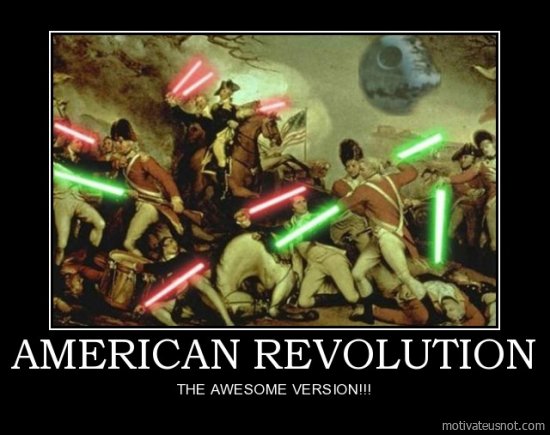 Watch this video:https://www.youtube.com/watch?v=HlUiSBXQHCw&list=PLBDA2E52FB1EF80C9&index=28Answer these questions completely and in detail:Why does John Green consider The Seven Years War to be the starting point for the American Revolution (AR)?Describe at least two events leading up to the AR.How did the Committees of Correspondence help to create an American government?What groups supported the British? Why?In what ways was the AR revolutionary?  Be specific.In what ways was the AR not revolutionary?  Be specific.What groups could and could not participate in the early American democracy? How did this compare to the language used in our country’s founding documents (The Declaration and Constitution)?What is the Enlightenment?  How did it influence the AR?Do you think America lives up to its guiding principles?  Why or why not?